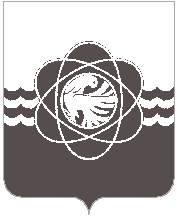 2 сессии пятого созываот 16.10.2019  № 14          В соответствии с ст. 50 Жилищного кодекса Российской Федерации, п. 6 ч. 1 ст. 16 Федерального закона от 06.10.2003 № 131-ФЗ «Об общих принципах организации местного самоуправления в Российской Федерации», ст. 26 Устава муниципального образования «город Десногорск» Смоленской области, рассмотрев обращение Администрации муниципального образования «город Десногорск» Смоленской области от  08.10.2019 № 9819,  Десногорский городской СоветР Е Ш И Л:          1. Внести в решение Десногорского городского Совета от 28.08.2018 № 449 «Об установлении учетной нормы и нормы предоставления площади жилого помещения» следующее изменение:   – пункт 2 изложить в следующей редакции: «Установить норму предоставления площади жилого помещения по договору социального найма на территории муниципального образования «город Десногорск» Смоленской области – 17,0 кв.м.».    2. Настоящее решение опубликовать в газете «Десна».О внесении изменений в решение Десногорского городского Совета от 28.08.2018 № 449 «Об установлении учетной нормы и нормы предоставления площади жилого помещения»И.о. ПредседателяДесногорского городского Совета                         Ю.С. Диваков       Глава     муниципального    образования        «город Десногорск» Смоленской областиА.Н. Шубин